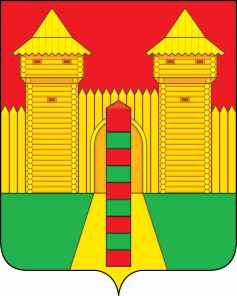 АДМИНИСТРАЦИЯ  МУНИЦИПАЛЬНОГО  ОБРАЗОВАНИЯ «ШУМЯЧСКИЙ   РАЙОН» СМОЛЕНСКОЙ  ОБЛАСТИПОСТАНОВЛЕНИЕот 27.01.2023г. № 34          п. ШумячиВ соответствии с Земельным кодексом Российской Федерации, решением Шумячского районного Совета депутатов от 01.02.2002г. № 7 «Об управлении и распоряжении земельными участками, находящимися в государственной собственности и расположенными на территории муниципального образования «Шумячский район»   Смоленской области», на  основании архивной выписки Отдела записи актов гражданского состояния Администрации муниципального образования «Шумячский район» Смоленской области от 24.01.2023г. № 30Администрация муниципального образования «Шумячский район» Смоленской областиП О С Т А Н О В Л Я ЕТ:                 1. Прекратить право на постоянное (бессрочное) пользование земельным участком  Куземкину Владимиру Исаковичу на  земельный участок из земель населенных пунктов с кадастровым номером 67:24:0190101:29, находящийся по адресу: Смоленская область, р-н Шумячский, Шумячское городское поселение, п. Шумячи, ул. Лесхоз, д. 24 (далее – Участок), для  использования в целях – для ведения личного подсобного хозяйства, площадью 2500 (две тысячи пятьсот) кв.м.2. Направить настоящее постановление ФГБУ «Федеральная кадастровая палата Федеральной службы государственной регистрации, кадастра и картографии» по Смоленской области для внесения соответствующих изменений в кадастровую документацию.Глава муниципального образования «Шумячский район» Смоленской области                                                  А.Н. ВасильевО прекращении права на постоянное (бессрочное) пользование земельным участком